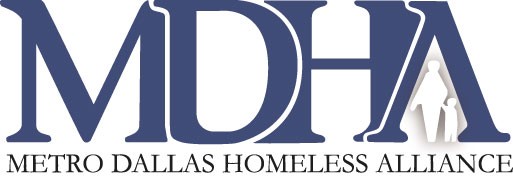 MDHA / Continuum of Care Board of Directors MeetingFriday September 21, 2018, 9am-11am2801 Swiss Avenue, Dallas Texas  75204AGENDAWelcome/Introduction					Karen HughesApproval of Minutes of the August 30, 2018			Karen HughesNOFA 2019-2020 						Shanette EadenRebecca CoxCompletion & SubmissionCommittee Member Appointments				Karen Hughes Interim COO Report/Staff Update				Diana RomagnoliCommittee Reports:Executive Committee					Karen HughesHMIS							Bob WrightSearch Committee					Karen HughesPolicy and Procedures Committee			Dustin PerkinsCoC Assembly Committee 				Edd EasonFinance						Edd EasonAudit ReportBOA credit card guarantorAdjournmentNOTE:  The next meeting of the Board of Director’s will be held on November 16, 2018**An Executive session may be called for various reasons, with or without the presence of the CEO, at the discretion of the Board Chair, in order to: 1) Consult with an attorney; 2) Deliberate regarding real property; 3) Deliberate regarding prospective gifts; or 4) Deliberate regarding personnel matters, etc.